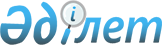 О внесении изменения в постановление Правительства Республики Казахстан от 25 мая 1998 года N 477
					
			Утративший силу
			
			
		
					Постановление Правительства Республики Казахстан от 17 апреля 2000 года N 593. Утратило силу - постановлением Правительства Республики Казахстан от 14 сентября 2007 года N 807.



      


Сноска. Постановление Правительства Республики Казахстан от 17 апреля 2000 года N 593 утратило силу постановлением Правительства Республики Казахстан от 14 сентября 2007 года 


 N 807 


.



      Правительство Республики Казахстан постановляет: 



      1. Внести в постановление Правительства Республики Казахстан от 25 мая 1998 года N 477 
 P980477_ 
 "О Государственной премии Республики Казахстан в области науки, техники и образования" (САПП Республики Казахстан, 1998 г., N 15, ст. 134) следующее изменение: 



      приложение к указанному постановлению изложить в новой редакции согласно приложению. 



      2. Настоящее постановление вступает в силу со дня подписания. 




    Премьер-Министр

     Республики Казахстан




                                                    Приложение 

                                           к постановлению Правительства 

                                                Республики Казахстан

                                           от 17 апреля 2000 года N 593




                                                    Приложение 

                                            к постановлению Правительства  

                                                Республики Казахстан 

                                              от 25 мая 1998 года N 477




                               Состав 

 



                     Комиссии по Государственным премиям 

               Республики Казахстан в области науки, техники 

           и образования при Правительстве Республики Казахстан

                      Президиум Комиссии:

     Кушербаев                    - Министр образования и науки Республики

     Крымбек Елеулович              Казахстан, председатель

     Ергожин                      - вице-Министр образования и науки

     Едил Ергожаевич                Республики Казахстан, академик 

                                    Национальной академии наук Республики 

                                    Казахстан, заместитель председателя

     Школьник                     - Министр энергетики, индустрии и 

     Владимир Сергеевич             торговли Республики Казахстан, 

                                    заместитель председателя

     Абсаметов                    - директор Департамента науки 

     Малис Кудысович                Министерства образования и науки 

                                    Республики Казахстан, ответственный 

                                    секретарь

     Абдуллин                     - академик Национальной академии наук

     Айтмухамед Абдуллаевич         Республики Казахстан 

     Абдильдин                    - Председатель Комитета по международным 

     Жабайхан Мубаракович           делам, обороне и безопасности Сената 

                                    Парламента Республики Казахстан, 

                                    академик Национальной академии наук 

                                    Республики Казахстан (по согласованию)

     Алиев                        - директор Научного центра хирургии

     Мухтар Алиевич                 имени А.Н.Сызганова Агентства 

                                    Республики Казахстан по делам 

                                    здравоохранения, академик Национальной 

                                    академии наук Республики Казахстан

     Байтулин                     - почетный директор Института ботаники и 

     Иса Омарович                   фитоинтродукции Министерства 

                                    образования и науки Республики 

                                    Казахстан, академик Национальной 

                                    академии наук Республики Казахстан

     Даукеев                      - Министр природных ресурсов и охраны

     Серикбек Жусупбекович          окружающей среды Республики Казахстан

     Калиев                       - депутат Мажилиса Парламента Республики 

     Гани Алимович                  Казахстан, академик Национальной 

                                    академии наук Республики Казахстан 

                                    (по согласованию)

     Козыбаев                     - директор Института истории и этнологии 

     Манаш Кабашевич                имени Ч.Ч.Валиханова Министерства 

                                    образования и науки Республики 

                                    Казахстан, академик Национальной 

                                    академии наук Республики Казахстан

     Курскеев                     - академик-секретарь отделения наук о 

     Абдрахман Козлоевич            Земле Национальной академии наук 

                                    Республики Казахстан Министерства 

                                    образования и науки Республики 

                                    Казахстан, член-корреспондент 

                                    Национальной академии наук Республики 

                                    Казахстан

     Нарибаев                     - ректор Казахского государственного 

     Копжасар Нарибаевич            национального университета имени 

                                    Аль-Фараби Министерства образования и 

                                    науки Республики Казахстан, 

                                    член-корреспондент Национальной 

                                    академии наук Республики Казахстан

     Токпакбаев                   - Министр обороны Республики Казахстан

     Сат Бесимбаевич

                              Члены Комиссии:

     Адекенов                     - директор Института фитохимии 

     Сергазы Мынжасарович           Министерства образования и науки 

                                    Республики Казахстан, 

                                    член-корреспондент Национальной 

                                    академии наук Республики Казахстан

     Айтхожина                    - президент Национальной академии наук   

     Нагима Абеновна                Республики Казахстан Министерства  

                                    образования и науки Республики 

                                    Казахстан, член-корреспондент 

                                    Национальной академии наук Республики 

                                    Казахстан 

     Байгунчеков                  - директор Института механики и    

     Жумадил Жанабаевич             машиноведения Министерства образования 

                                    и науки Республики Казахстан, 

                                    член-корреспондент Национальной 

                                    академии наук Республики Казахстан 

     Балмуханов                   - почетный директор Казахского 

     Саим Балуанович                научно-исследовательского института 

                                    онкологии и радиологии Агентства 

                                    Республики Казахстан по делам 

                                    здравоохранения, академик Национальной 

                                    академии наук Республики Казахстан

     Бишимбаев                    - ректор Таразского государственного 

     Валихан Козыкеевич             университета имени М.Х.Дулати 

                                    Министерства образования и науки 

                                    Республики Казахстан, 

                                    член-корреспондент Национальной 

                                    академии наук Республики Казахстан

     Блиев                        - академик-секретарь отделения 

     Назарбай Кадырович             физико-математических наук 

                                    Национальной академии наук Республики 

                                    Казахстан Министерства образования и 

                                    науки Республики Казахстан, 

                                    член-корреспондент Национальной 

                                    академии наук Республики Казахстан

     Буркитбаев                   - Министр транспорта и коммуникаций 

     Серик Минаварович              Республики Казахстан

     Дробжев                      - директор Института ионосферы 

     Виктор Иванович                Министерства образования и науки 

                                    Республики Казахстан, 

                                    член-корреспондент Национальной 

                                    академии наук Республики Казахстан

     Дюсембеков                   - генеральный директор государственного 

     Зайролла Дюсембекович          научно-производственного центра 

                                    земельных ресурсов и землепользования 

                                    Агентства по управлению земельными 

                                    ресурсами, академик Национальной 

                                    академии наук Республики Казахстан

     Жубанов                      - академик-секретарь отделения 

     Каир Ахметович                 химико-технологических наук 

                                    Национальной академии наук Республики 

                                    Казахстан Министерства образования и 

                                    науки Республики Казахстан, 

                                    член-корреспондент Национальной 

                                    академии наук Республики Казахстан

     Илялетдинов                  - почетный директор Института 

     Альфарид Низамович             микробиологии и вирусологии 

                                    Министерства образования и науки 

                                    Республики Казахстан, академик 

                                    Национальной академии наук Республики 

                                    Казахстан

     Кабдолов                     - заведующий кафедрой Казахского 

     Зейнолла Кабдолович            государственного национального 

                                    университета имени Аль-Фараби 

                                    Министерства образования и науки 

                                    Республики Казахстан, академик 

                                    Национальной академии наук Республики 

                                    Казахстан 

     Кадыржанов                   - директор Института ядерной физики 

     Кайрат Камалович               Министерства энергетики, индустрии и 

                                    торговли Республики Казахстан

     Кенжалиев                    - директор Института металлургии и  

     Багдаулет Кенжалиевич          обогащения Министерства образования и 

                                    науки Республики Казахстан

     Кошанов                      - академик-секретарь отделения 

     Аманжол Кошанович              общественных и гуманитарных наук 

                                    Национальной академии наук Республики 

                                    Казахстан Министерства образования и 

                                    науки Республики Казахстан, академик 

                                    Национальной академии наук Республики 

                                    Казахстан 

     Молдабеков                   - председатель Аэрокосмического комитета 

     Мейрбек Молдабекович           Министерства энергетики, индустрии и 

                                    торговли Республики Казахстан, 

                                    член-корреспондент Национальной 

                                    академии наук Республики Казахстан

     Мукашев                      - директор Физико-технического института 

     Булат Нигматович               Министерства образования и науки 

                                    Республики Казахстан, академик 

                                    Национальной академии наук Республики 

                                    Казахстан

     Мулдахметов                  - академик-секретарь Центрально-

     Зейнолла Мулдахметович         казахстанского отделения Национальной 

                                    академии наук Республики Казахстан 

                                    Министерства образования и науки 

                                    Республики Казахстан, академик 

                                    Национальной академии наук Республики 

                                    Казахстан

     Нысанбаев                    - директор Института философии и 

     Абдумалик Нысанбаевич          политологии Министерства образования и 

                                    науки Республики Казахстан, 

                                    член-корреспондент Национальной 

                                    академии наук Республики Казахстан

     Озганбаев                    - президент Казахской академии 

     Омирзак Озганбаевич            образования имени И.Алтынсарина 

                                    Министерства образования и науки 

                                    Республики Казахстан 

     Ормантаев                    - директор Национального центра детской 

     Камал Саруарович               педиатрии Агентства Республики 

                                    Казахстан по делам здравоохранения, 

                                    академик Национальной академии наук 

                                    Республики Казахстан

     Пивень                       - ректор Карагандинского 

     Геннадий Георгиевич            государственного технического 

                                    университета Министерства образования 

                                    и науки Республики Казахстан

     Сабденов                     - депутат Мажилиса Парламента Республики 

     Оразалы Сабденович             Казахстан (по согласованию)

     Сагадиев                     - ректор Казахского государственного 

     Кенжегали Абенович             аграрного университета Министерства

                                    образования и науки Республики 

                                    Казахстан, академик Национальной 

                                    академии наук Республики Казахстан

     Садыков                      - ректор Алматинского государственного 

     Токмухамед Сальменович         университета имени Абая Министерства 

                                    образования и науки Республики 

                                    Казахстан, член-корреспондент 

                                    Национальной академии наук Республики 

                                    Казахстан

     Сапаргалиев                  - директор Института государства и права 

     Гайрат Сапаргалиевич           Казахской государственной юридической 

                                    академии Министерства образования и 

                                    науки Республики Казахстан, 

                                    член-корреспондент Национальной 

                                    академии наук Республики Казахстан

     Сатыбалдин                   - генеральный директор Национального 

     Азимхан Абилхаирович           академического центра аграрных 

                                    исследований Республики Казахстан 

                                    Министерства образования и науки 

                                    Республики Казахстан, 

                                    член-корреспондент Национальной 

                                    академии наук Республики Казахстан

     Султангазин                  - директор Института космических 

     Умирзак Махмутович             исследований Министерства образования 

                                    и науки Республики Казахстан, академик 

                                    Национальной академии наук Республики 

                                    Казахстан

     Сыдыков                      - главный научный сотрудник Института 

     Журмбек Сыдыкович              гидрогеологии и гидрофизики имени  

                                    У.М.Ахмедсафина Министерства 

                                    образования и науки Республики 

                                    Казахстан, академик Национальной 

                                    академии наук Республики Казахстан

     Тойшибеков                   - директор акционерного общества 

     Макен Молдабекович             закрытого типа "Биоген", 

                                    член-корреспондент Национальной 

                                    академии  Республики Казахстан 

                                    (по согласованию)

     (Специалисты: Мартина Н.А.

                   Петрова Г.В.)

					© 2012. РГП на ПХВ «Институт законодательства и правовой информации Республики Казахстан» Министерства юстиции Республики Казахстан
				